1 группа “Пусть кто-нибудь попробует вычеркнуть
 из математики степени, и он увидит, 
что без них далеко не уедешь”.
ЛомоносовТема урока:__________________________________________________1.Найдите задания с ошибкой. Впишите номера в клеточки ниже2. Установите соответствие между выражением и его значением. Букву, соответствующую правильному ответу впишите в клетку рядом с заданием.И)18; С)81; В)216; Ч)36; П)1; Д)576Задания квеста: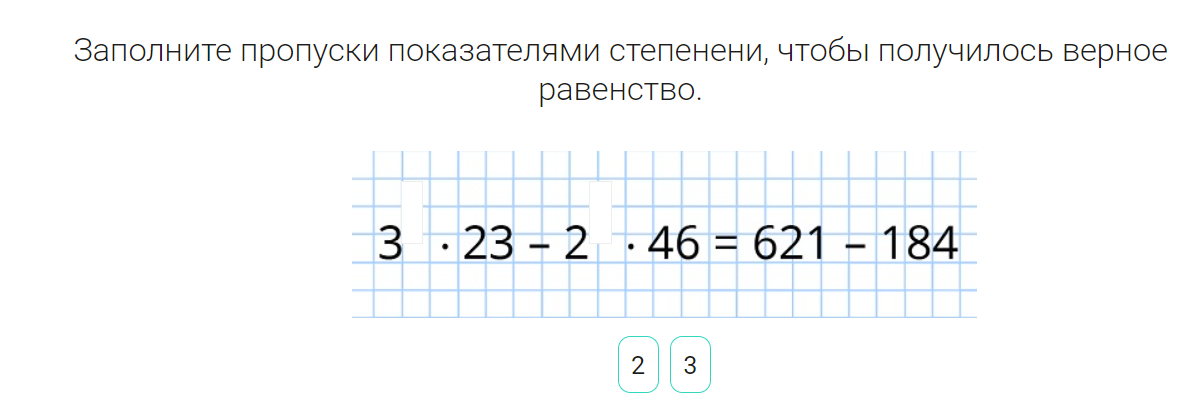 1.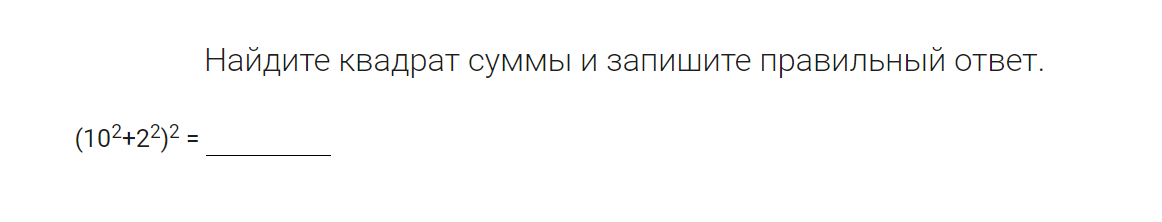 2. 3. Решите уравнение. Выберите корень из предложенных вариантов.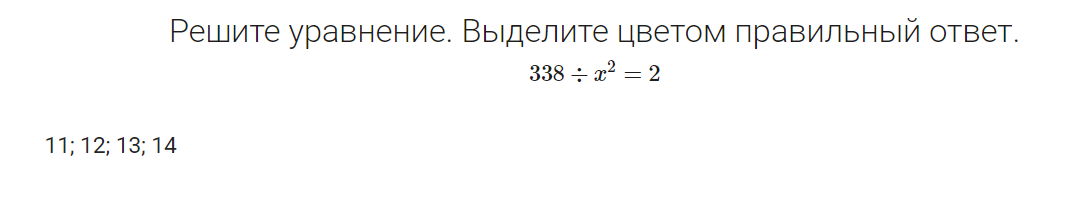 43 =4+4+452 =2*2*2*2*224 =2*2*2*2 153 =15*15*15В выражении 24 - 4 показатель, 2 основание1.1) 632)2*323) 25 +224)(4+5)25)102:(62+26)6)24+317) 43 *32